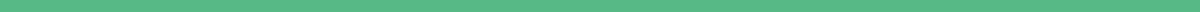 Recommendation Letter for Scholarship from Teacher[Teacher's Name]
[Subject or Department]
[School Name]
[School Address]
[City, State, Zip Code]
[Teacher's Email Address]
[Teacher's Phone Number][Date]To Whom It May Concern,I am delighted to recommend [Student's Name] for the [Name of the Scholarship]. As [Student's Name]'s [Subject] teacher at [School Name] for [Number of Years] years, I have been impressed by their dedication, intellect, and character. [Student's Name]'s performance in [Subject] and their overall academic record are commendable, showcasing their readiness for advanced study and personal growth.Academic Skills and Achievements
In [Subject], [Student's Name] demonstrated a mastery of concepts that exceeded the curriculum's expectations. Their ability to [mention specific skills or projects] has been outstanding. [Student's Name] achieved [mention any awards or recognitions] which is a testament to their hard work and dedication.Leadership and Extracurricular Involvement
[Student's Name] has also been an active member of our school community. They have taken leadership roles in [mention clubs, teams, or organizations], where they demonstrated their ability to inspire and collaborate with their peers. [Provide a specific example of their leadership or contribution].Personal Qualities and Potential
What sets [Student's Name] apart are their resilience, curiosity, and compassion. [Describe a personal quality, challenge overcome, or contribution to the community]. These experiences have not only shaped [Student's Name] into a thoughtful individual but have also prepared them to face new challenges with optimism and determination.I am confident that [Student's Name] is an excellent candidate for the [Name of the Scholarship]. Their academic achievements, leadership skills, and personal virtues speak volumes of their potential to excel and contribute to your program. I wholeheartedly support their application and am convinced that [Student's Name] will make the most of this opportunity.Should you require any additional information, please feel free to contact me.Sincerely,[Teacher's Signature (if submitting a hard copy)]
[Teacher's Name]
[Subject or Department]
[Contact Information]